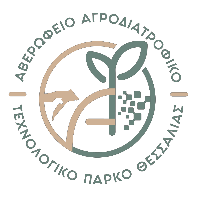 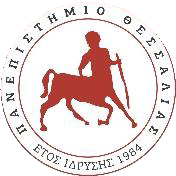 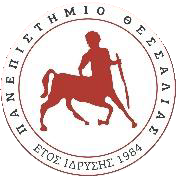 Η εκδήλωση θα μεταδοθεί και μέσω live streaming (ΔΙΑΥΛΟΣ). Τηλ. Επικοινωνίας: 24210 0639110.30 – 11.0011.00 – 11.1511.15 – 11.3011.30 – 11.4511.45 – 12.0012.00 – 12.1512.15 – 12.3012.30 – 12.4512.45 – 13.0013.00 – 14.00ΠροσέλευσηΈναρξη ημερίδας – ΧαιρετισμοίΑβερώφειο Αγροδιατροφικό Τεχνολογικό Πάρκο Θεσσαλίας: συνέργειες, προκλήσεις & δυναμική της αγροδιατροφήςΖήσης Μαμούρης – Πρύτανης Πανεπιστημίου Θεσσαλίας, Καθηγητής Τμήματος Βιοχημείας & Βιοτεχνολογίας του Πανεπιστημίου Θεσσαλίας Α’ ΜΕΡΟΣ: Φυτική Παραγωγή & Ελληνική ΓεωργίαΠροεδρείο: Ζήσης Μαμούρης, Ελένη Βογιατζή - ΚαμβούκουΑναπτύσσουμε τη συνεργασία του πρωτογενούς τομέα με το ΠανεπιστήμιοΓεώργιος Νάνος – Καθηγητής Τμήματος Γεωπονίας, Φυτικής Παραγωγής & Αγροτικού Περιβάλλοντος του Πανεπιστημίου ΘεσσαλίαςΘερμοκηπιακό Πάρκο καινοτομίας και κυκλικής οικονομίας του Πανεπιστημίου ΘεσσαλίαςΝικόλαος Κατσούλας – Καθηγητής Τμήματος Γεωπονίας, Φυτικής Παραγωγής & Αγροτικού Περιβάλλοντος του Πανεπιστημίου ΘεσσαλίαςΣύγχρονες προσεγγίσεις στην ανάπτυξη της ελληνικής γεωργίαςΠαναγιώτης Μαδέσης – Επίκουρος Καθηγητής Τμήματος Γεωπονίας, Φυτικής Παραγωγής & Αγροτικού Περιβάλλοντος του Πανεπιστημίου ΘεσσαλίαςΣτρατηγικό σχέδιο αξιοποίησης των Αρωματικών και Φαρμακευτικών Φυτών της Ελλάδας: καλλιέργεια, προϊόντα υπεραξίας, υπηρεσίεςΕλένη Βογιατζή – Καμβούκου – Καθηγήτρια Τμήματος Γεωπονίας – Αγροτεχνολογίας Πανεπιστημίου ΘεσσαλίαςΕφαρμοσμένη αγροτική έρευνα. Η σημασία των βελτιωμένων ποικιλιών για μια βιώσιμη γεωργίαΔημήτριος Βλαχοστέργιος – Διευθυντής του Ινστιτούτου Βιομηχανικών και Κτηνοτροφικών Φυτών του ΕΛΓΟ ΔΗΜΗΤΡΑΔιατήρηση φυτικών γενετικών πόρων και αξιοποίησή τους στην αγροδιατροφή Παρθενόπη Ράλλη - Υπεύθυνη Συντονισμού της Τράπεζας Διατήρησης Γενετικού Υλικού του ΕΛΓΟ ΔΗΜΗΤΡΑΕλαφρύ γεύμα - Καφές14.00 – 14.1514.15 – 14.3014.30 – 14.4514.45 – 15.0015.00 – 15.1515.30 Β’ ΜΕΡΟΣ: Ζωική Παραγωγή - Τρόφιμα - Ψηφιακή Μετάβαση - Οικονομία & Επιχειρηματικότητα - ΕκπαίδευσηΠροεδρείο: Γεώργιος Πετράκος, Γεώργιος ΦθενάκηςΟι αναπτυξιακές προκλήσεις της Θεσσαλίας και οι πολιτικές για την επιχειρηματικότητα και την καινοτομία στη νέα Προγραμματική Περίοδο 2021-27Γεώργιος Πετράκος – Καθηγητής Τμήματος Μηχανικών Χωροταξίας, Πολεοδομίας και Περιφερειακής Ανάπτυξης του Πανεπιστημίου ΘεσσαλίαςΑσφάλεια & Ποιότητα Τοπικών Προϊόντων Τροφίμων - Ο Ρόλος του Αβερώφειου Αγροδιατροφικού Τεχνολογικού ΠάρκουΑθανάσιος Μανούρας – Καθηγητής Τμήματος Διατροφής & Διαιτολογίας του Πανεπιστημίου ΘεσσαλίαςΔράσεις του Πανεπιστημίου Θεσσαλίας που σχετίζονται με τα παραγωγικά ζώαΓεώργιος Φθενάκης – Καθηγητής Τμήματος Κτηνιατρικής του Πανεπιστημίου ΘεσσαλίαςΟ ρόλος της Αβερωφείου Γεωργικής Σχολής στην αγροτική εκπαίδευση: παρελθόν - παρόν- μέλλονΕυαγγελία Σιώκη – Διευθύντρια Αβερωφείου ΕΠΑ.Σ. – ΙΕΚ Λάρισας, ΕΛΓΟ ΔΗΜΗΤΡΑΕπιταχύνοντας τον Ψηφιακό Μετασχηματισμό στο σύμπλεγμα της Αγροδιατροφής στη ΘεσσαλίαΣτέλιος Βασιλόπουλος & Σταυρούλα Μαγκλαβέρα – ερευνητές Πανεπιστημίου ΘεσσαλίαςΛήξη ημερίδαςΣημείωση: Για οδηγίες μετάβασης στο χώρο πραγματοποίησης της εκδήλωσης (χάρτη), σκανάρετε το QR code.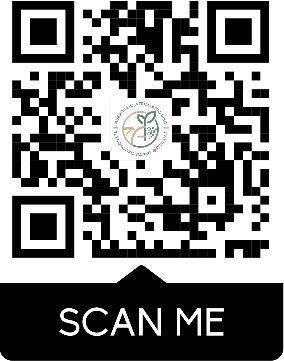 